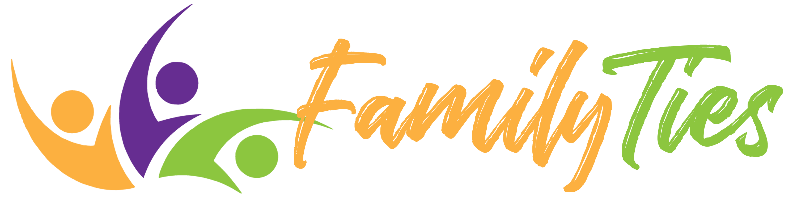 Family Ties: Building Up One AnotherEphesians 4:11-16Jesus ______________ you for the building up of His __________________.The _____________ for building
Teaching of gifted ____________ (vv.11-12)Serving of gifted _____________ (v.12)The __________________ for building
____________ in Christ (v.13)____________ in Christ (v.13)____________ in Christ (v.14) The ________________ for building
Christ the _______________ (v.15)Christ the source (v.16)Conclusion:As a ________________ of God’s grace, joyfully fulfill your ________________ as a body builder.